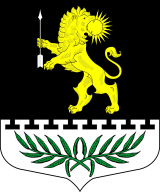 ЛЕНИНГРАДСКАЯ ОБЛАСТЬЛУЖСКИЙ МУНИЦИПАЛЬНЫЙ РАЙОНАДМИНИСТРАЦИЯ СЕРЕБРЯНСКОГО СЕЛЬСКОГО ПОСЕЛЕНИЯПОСТАНОВЛЕНИЕОт 06 апреля 2021 года                 № 25«Об отмене Постановления администрацииот 29.03.2019 года № 47 «Об утверждении Положения о порядке проведения антикоррупционной экспертизы муниципальных правовых актов  администрации Серебрянского сельского поселения и проектов нормативных правовых актов»»   С целью приведения нормативно-правовых актов в соответствие с действующим законодательством,ПОСТАНОВЛЯЮ:Считать утратившим силу постановление администрации Серебрянского сельского поселения от  29 марта 2019 года №  47 «Об утверждении Положения о порядке проведения антикоррупционной экспертизы муниципальных правовых актов  администрации Серебрянского сельского поселения и проектов нормативных правовых актов».Настоящее постановление разместить на официальном сайте Серебрянского сельского поселения в сети Интернет.Глава администрацииСеребрянского сельского поселения            